Пожилые ветковчане займутся фитнесом и скандинавской ходьбойПодарок ко Дню народного единства ветковчанам золотого возраста преподнесли сегодня на площадке Ветковской ДЮСШ. При поддержке областной ассоциации местных Советов депутатов и Ветковского центра социального обслуживания населения в городе открылся клуб «Здоровье». Сегодня состоялось первое ознакомительное занятие.Клуб «Здоровье» будет работать на базе средней школы №1 г. Ветки им. А.А. Громыко дважды в неделю по двум направлениям — фитнес и скандинавская ходьба. Занятия на безвозмездной основе будут проводить учителя физической культуры и здоровья, квалифицированные тренеры по заявленным дисциплинам.Это ещё один этап реализации большого профилактического проекта «Город Ветка — здоровый город», направленного на улучшение здоровья населения и создание положительного имиджа нашего города. Сегодня новые возможности самосовершенствования открылись для самых почтенных жителей райцентра.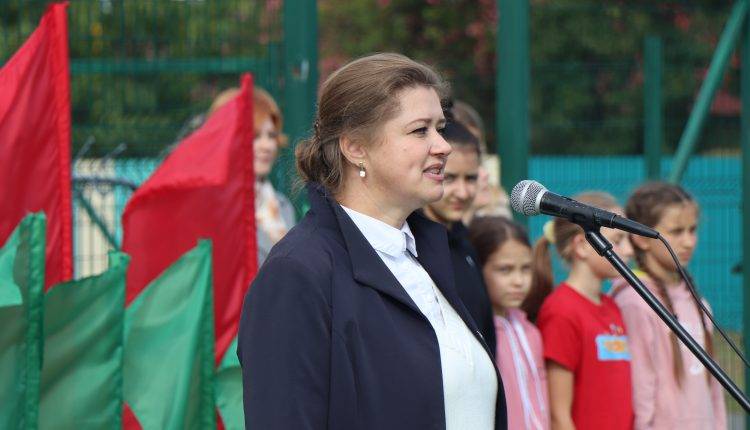 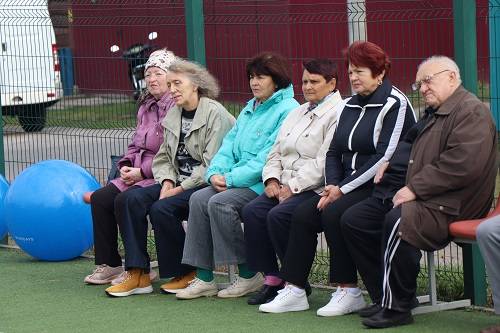 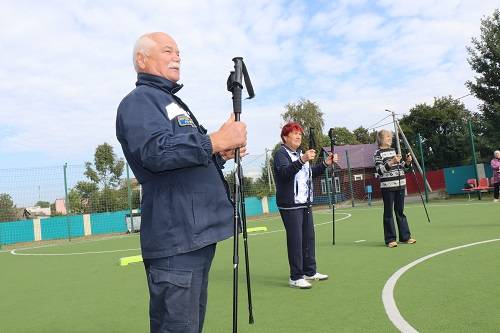 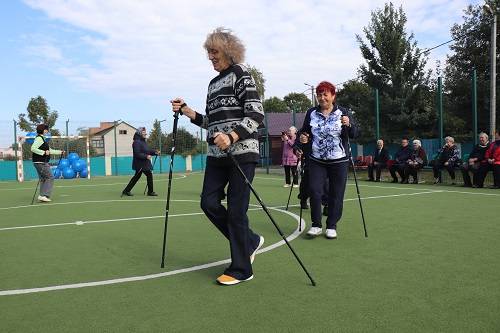 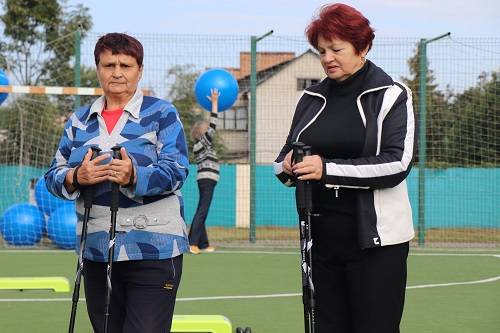 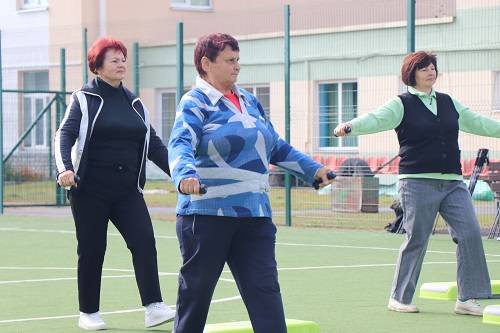 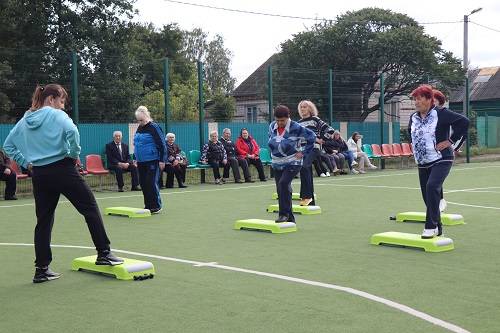 